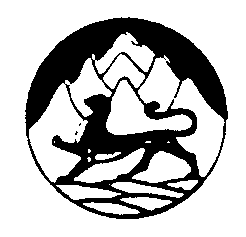 СОБРАНИЕ ПРЕДСТАВИТЕЛЕЙ МУНИЦИПАЛЬНОГО ОБРАЗОВАНИЯ АЛАГИРСКИЙ РАЙОНРЕСПУБЛИКА СЕВЕРНАЯ ОСЕТИЯ-АЛАНИЯРЕШЕНИЕОт « 12 » мая   2017 г .           				             № 6 -7 -8г. АлагирОб утверждении Правил землепользования и застройки Майрамадагского сельского поселения Алагирского района Республики Северная Осетия-Алания             В соответствии с Федеральным законом от 06.10.2003г. №131-ФЗ «Об общих принципах организации местного самоуправления в Российской Федерации». Градостроительным кодексом Российской Федерации, Уставом муниципального образования Алагирский район Республики Северная Осетия – Алания и с учетом протокола № 2 публичных слушаний от 07. 06. 2016 г. по проекту внесения изменений в Правила землепользования и застройки Майрамадагского сельского поселения Алагирского района Республики Северная Осетия-Алания и заключения об их результатах от 08. 06. 2016 г., Собрание представителей Алагирского района решает:      1.Утвердить Правила землепользования и застройки Майрамадагского сельского поселения Алагирского района РСО-Алания в составе:            I. Текстовые материалы:      II. Графические материалы
      2. Признать утратившим силу решение Собрания представителей  Майрамадагского сельского поселения Алагирского района Республики Северная Осетия - Алания от 04.02. 2015 г. № 2 «Об утверждении Правил землепользования и застройки Майрамадагского сельского поселения Алагирского района Республики Северная Осетия-Алания».     3. Администрации местного самоуправления муниципального образования Алагирский район Республики Северная Осетия – Алания разместить настоящее решение с прилагаемыми Правилами землепользования и застройки Майрамадагского сельского поселения Алагирского района Республики Северная Осетия-Алания в федеральной государственной информационной системе территориального планирования (ФГИС ТП) и на официальном сайте администрации местного самоуправления муниципального образования Алагирский район Республики Северная Осетия – Алания.     4. Настоящее решение вступает в силу с момента официального опубликования.Глава муниципального образования               Алагирский район					             А. А. БутаевNN п/пНаименование материаловГриф1.Пояснительная записка Правила землепользования и застройкинесекретноNN п/пНаименование чертежейГрифМасштаб12341Карта градостроительного зонирования  несекретно1:100002Карта градостроительного зонирования в границах населенного пункта село  Майрамадаг  несекретно1:20003Карта градостроительного зонирования в границах населенного пункта село   Кодахджин  несекретно1:2000